REGULAMIN SZKOLNEGO KONKURSUna projekty ubrań i biżuterii z materiałów z recyklingu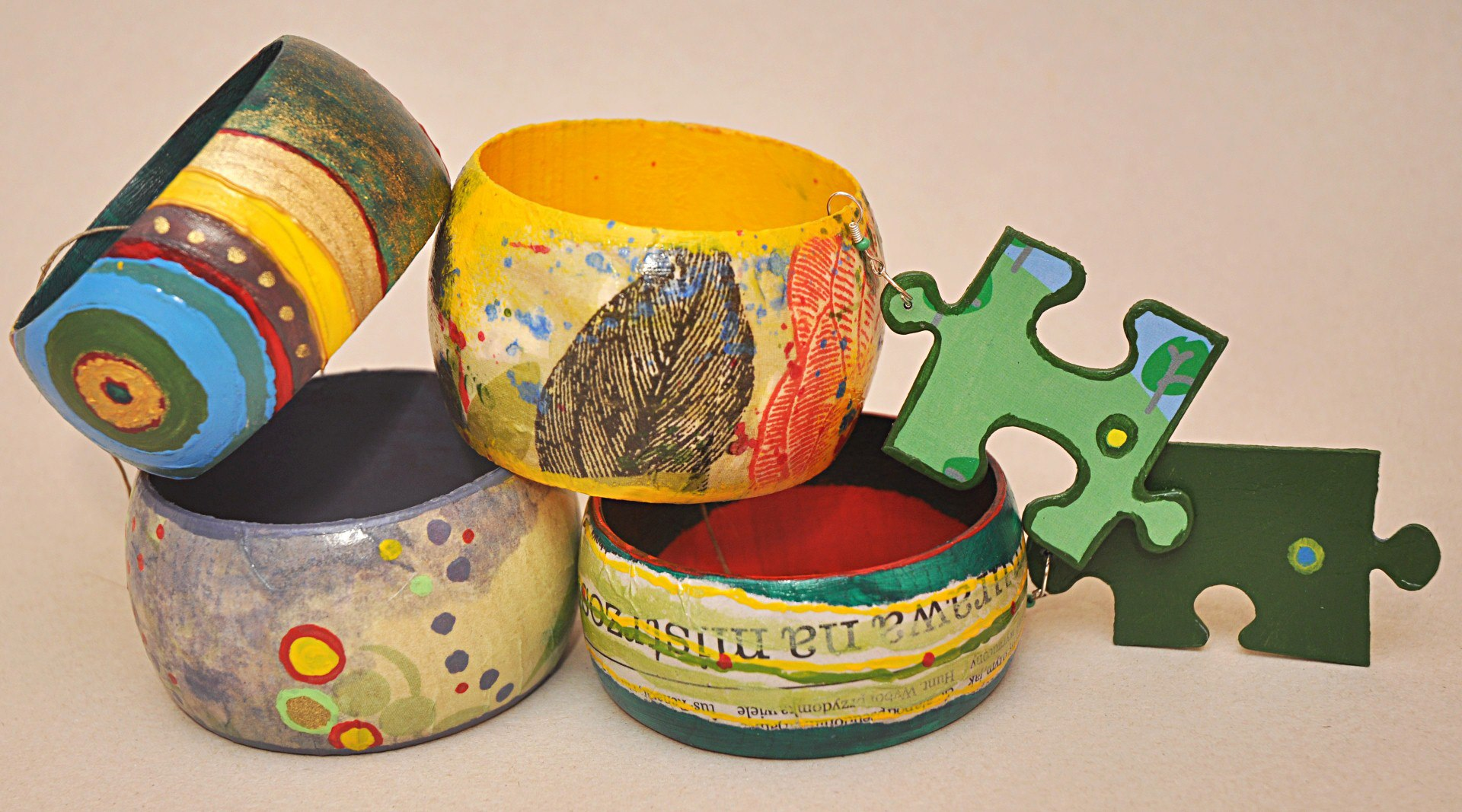 Adresaci konkursu: uczniowie klas 1-3Cele konkursu:zagospodarowanie odpadów przydatnych do ponownego wykorzystania lub przetworzenia,propagowanie selektywnej zbiorki odpadów opakowaniowych w życiu codziennym – zarówno w domu, w szkole, jak i w pracy,popularyzowanie wiedzy dotyczącej szkodliwości emisji zanieczyszczeń do środowiska,poszerzanie świadomości na temat środowiska, rozwijanie wyobraźni i kreatywności.Warunki uczestnictwa:Przedmiotem konkursu jest przygotowanie i zaprezentowanie biżuterii i/lub stroju ekologicznego, przygotowanego z materiałów wtórnych. Uczestnicy zobowiązani są do przygotowania biżuterii, strojów ekologicznych, do wykonania których wykorzystane zostaną m.in. opakowania plastikowe, foliowe, jednorazowe, kolorowa makulatura, zużyte ubrania itp. Technika wykonania jest dowolna - temat pracy otwarty (biżuteria/strój wieczorowy, sportowy, do pracy, szkoły, na plażę itp.). Należy jednak pamiętać, że praca konkursowa musi mieć ekologiczny charakter i być ściśle powiązana z tematyką. Biżuteria/strój bądź jego elementy muszą być wykonane z surowców wtórnych. Gotowy kostium nie może zawierać niebezpiecznych ani szkodliwych materiałów, elementów lub substancji, które mogłyby w jakikolwiek sposób zagrażać życiu lub zdrowiu ludzi.Każdy uczestnik może zgłosić do konkursu 1 pracę.Każdy uczestnik może nadesłać na konkurs maksymalnie 3 fotografie cyfrowe prezentujące wykonaną pracę (maksymalnie trzy ujęcia biżuterii lub osoby w stroju).Termin nadsyłania prac upływa 15.03.2021 roku.Do każdej pracy należy dołączyć METRYCZKĘ.Informacje dodatkowe:Fotografie powinny być przesłane w formie cyfrowej – w postaci plików komputerowych formatu JPG, na adres elektroniczny: zsz1bp.rzecznik@gmail.com Uczestnicy konkursu otrzymają nagrody rzeczowe.Metryczka do zdjęcia Konkurs na projekt ubrania lub biżuterii z materiałów z recyklinguMetryczka do zdjęcia Konkurs na projekt ubrania lub biżuterii z materiałów z recyklinguImię i nazwisko uczestnikaklasaOpis zdjęcia (krótki opis prezentowanego stroju lub biżuterii, materiały z których został wykonany itp.)Telefon kontaktowy do uczestnika konkursuImię i nazwisko wychowawcy klasy